Представљање програма подршке развоју иновацијаФонд за иновациону делатност и Научно технолошки парк Чачак позивају вас на представљање Програма раног развоја и Програма сарадње науке и привреде које ће се одржати у уторак 12. новембра 2019. године са почетком у 11 часова, у просторијама Стартап центра (Тргу устанка 2 Чачак).Јавни позив Фонда је отворен до 31. децембра 2019. године до 15 часова.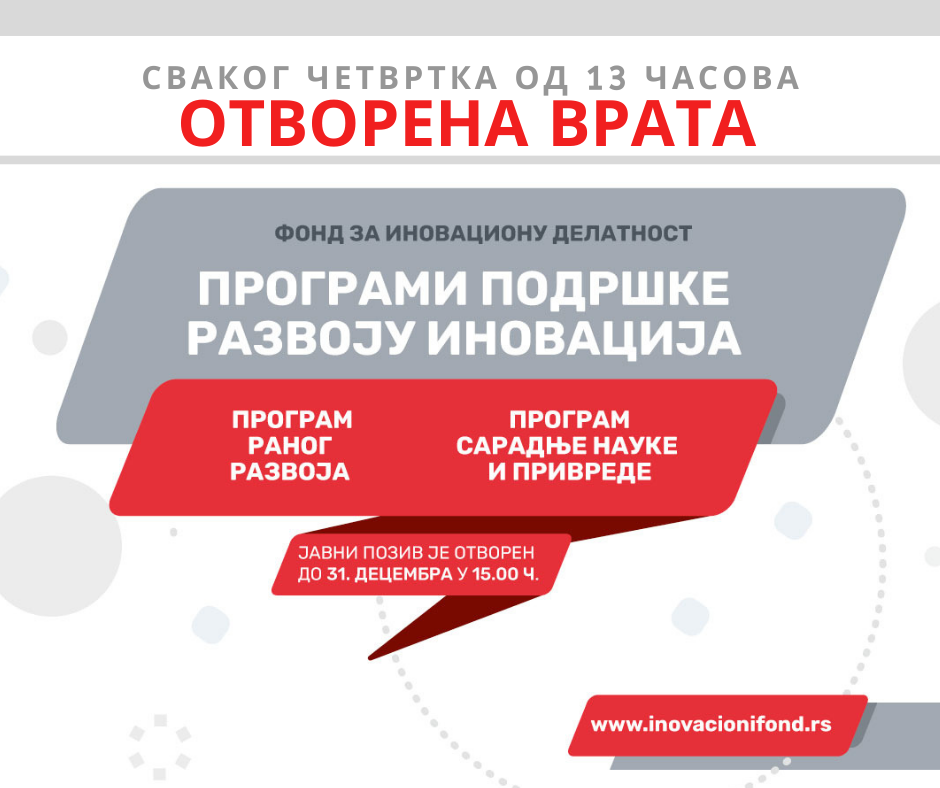 